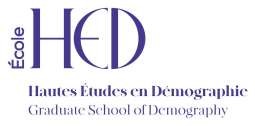 École HED Membres de la direction exécutive  	(Au 1er avril 2022)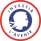 Ecole des Hautes Etudes en Démographie Graduate School of Demography L’Ecole des Hautes Etudes en Démographie a bénéficié, sous le nom de projet EUR REDPOP, d’une aide de l’Etat gérée par l’Agence nationale de la Recherche au titre du programme d’Investissements d’Avenir, portant la référence ANR-17-EURE-0011. Hippolyte d’ALBIS Directeur exécutif de HED Sandrine DAUPHIN   Déléguée général de HED Houda KEGHOUCHE   Chargée de la coordination de HED Carole BRUGEILLES Responsable du niveau Master 1  Armelle ANDRO Responsable du niveau Master 2 Michel GUILLOT Responsable du doctorat  Christophe BERGOUIGNAN  Responsable de la formation à distance  Didier BRETON  Responsable de la formation continue  